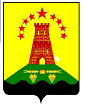 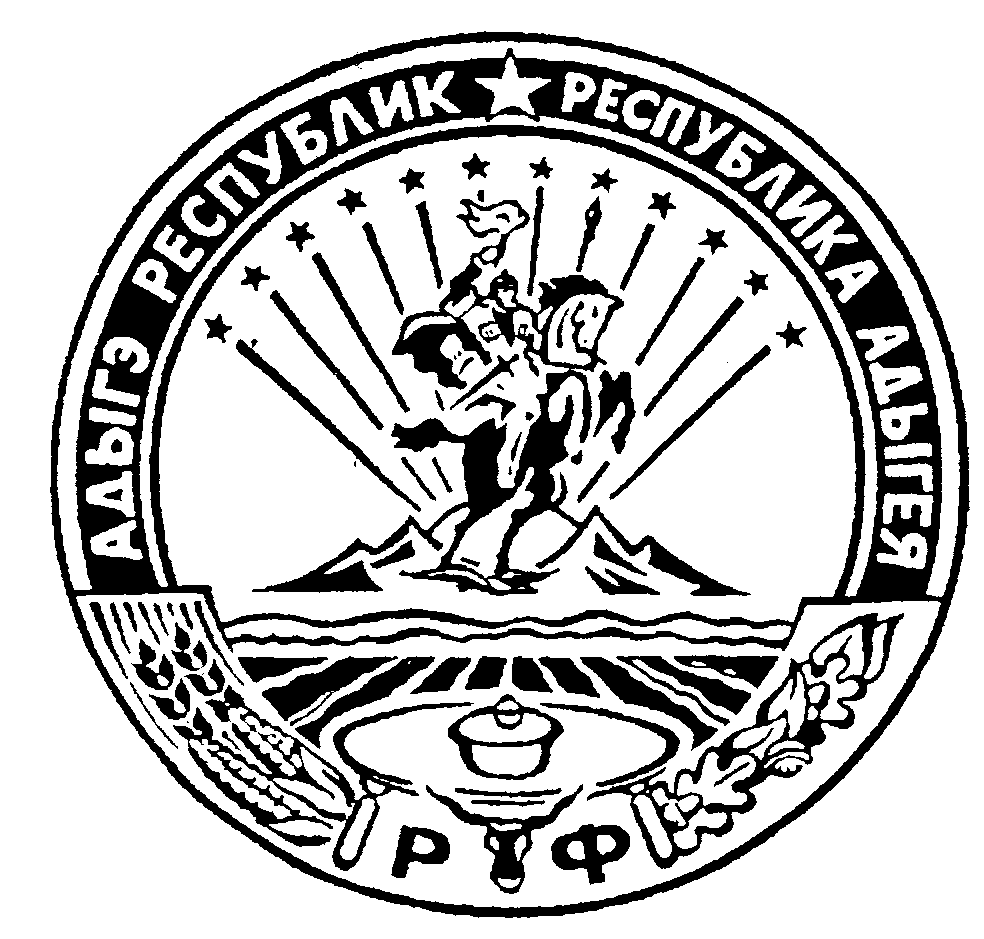                                Российская  Федерация                                                                                   Республика Адыгея                                                               Администрация муниципального образования                          «Дукмасовское сельское поселение» _____________________________________________________________________________________________    х.Дукмасов                                                                                                            28.12.2012г.                                                                                                                                       № 50-п   ПОСТАНОВЛЕНИЕ администрации муниципального образования«Дукмасовское сельское поселение»О порядке размещения сведений о доходах,                                                                                                   об имуществе и обязательствах имущественного                                                                                               характера муниципальных служащих и членов                                                                                                         их семей на сайте администрации муниципального                                                                    образования «Дукмасовское сельское поселение»                                                                                        и предоставления этих сведений средствам массовой                                                                     информации для опубликованияНа основании пунктов 1 и 4 ст. 1, п. 6 ст. 8 Федерального закона от 25 декабря 2008 года № 273-ФЗ «О противодействии коррупции», Указа Президента Российской Федерации от 18 мая 2009 г. № 561 «Об утверждении порядка размещения сведений о доходах, об имуществе и обязательствах имущественного характера лиц, замещающих государственные должности Российской Федерации, федеральных государственных служащих и членов их семей на официальных сайтах федеральных государственных органов и государственных органов субъектов Российской Федерации и предоставления этих сведений общероссийским средствам массовой информации для опубликования», администрация муниципального образования «Дукмасовское сельское поселение» постановляет:1. Утвердить:а) Порядок размещения сведений о доходах, об имуществе и обязательствах имущественного характера муниципальных служащих и членов их семей на сайте администрации муниципального образования «Дукмасовское сельское поселение» и предоставления этих сведений средствам массовой информации для опубликования (приложение № 1);б) форму сведений о доходах, об имуществе и обязательствах имущественного характера муниципальных служащих для размещения на сайте администрации муниципального образования «Дукмасовское сельское поселение» (приложение № 2).2. Настоящее постановление обнародовать. 3. Контроль за исполнением настоящего постановления возложить на главу муниципального образования «Дукмасовское сельское поселение».Глава муниципального образования                                                                                                       «Дукмасовское сельское поселение»                                   В.П.ШикенинПриложение № 1                                                                                                                                                               к Постановлению  администрации                                                                                         муниципального образования                                                                                                  «Дукмасовское сельское поселение»                                                                                                   от 28.12.2012г. № 50Порядок                                                                                                                                 размещения сведений о доходах, об имуществе и обязательствах имущественного характера муниципальных служащих и членов их семей на сайте администрации муниципального образования «Дукмасовское сельское поселение» и предоставления этих сведений средствам массовой информации для опубликования1. Настоящий Порядок разработан на основании пунктов 1 и 4 части 1, части 6 статьи 8 Федерального закона от 25 декабря 2008 года № 273-ФЗ «О противодействии коррупции», Указа Президента Российской Федерации от 18 мая 2009 г. № 561 «Об утверждении порядка размещения сведений о доходах, об имуществе и обязательствах имущественного характера лиц, замещающих государственные должности Российской Федерации, федеральных государственных служащих и членов их семей на официальных сайтах федеральных государственных органов и государственных органов субъектов Российской Федерации и предоставления этих сведений общероссийским средствам массовой информации для опубликования» и устанавливает порядок размещения на сайте администрации муниципального образования «Дукмасовское сельское поселение» и предоставление средствам массовой информации по их запросам для опубликования сведений о доходах, об имуществе и обязательствах имущественного характера муниципальных служащих, замещающих должности, включенные в «Перечень должностей муниципальной службы, при назначении на которые граждане и при замещении которых муниципальные служащие обязаны представлять сведения о своих доходах, об имуществе и обязательствах имущественного характера, а также сведения о доходах, об имуществе и обязательствах имущественного характера своих супруги (супруга) и несовершеннолетних детей», утвержденный Постановлением  №  27 от 27.04.2011года «Об утверждении списка должностей муниципальной службы  при назначении, на которые граждане и при  замещении  которых  муниципальные  служащие обязаны представлять сведения о своих доходах, имуществе и обязательствах имущественного характера, а также сведения о доходах, об имуществе и обязательствах имущественного характера своих супруги (супруга) и несовершеннолетних детей» и Постановлением № 26 от 19.06.2012года «О внесении изменений в Постановление  № 27 от 27.04.2011года «Об утверждении списка должностей муниципальной службы  при назначении, на которые граждане и при  замещении  которых  муниципальные  служащие обязаны представлять сведения о своих доходах, имуществе и обязательствах имущественного характера, а также сведения о доходах, об имуществе и обязательствах имущественного характера своих супруги (супруга) и несовершеннолетних детей».  2. На сайте администрации муниципального образования «Дукмасовское сельское поселение» в сети Интернет (далее – официальный сайт) размещаются и средствам массовой информации в связи с их запросами предоставляются для опубликования следующие сведения о доходах, об имуществе и обязательствах имущественного характера:а) перечень объектов недвижимого имущества, принадлежащих муниципальному служащему, его супруге (супругу) и несовершеннолетним детям на праве собственности или находящихся в их пользовании, с указанием вида, площади и страны расположения каждого из них;б) перечень транспортных средств, с указанием вида и марки, принадлежащих на праве собственности муниципальному служащему, его супруге (супругу) и несовершеннолетним детям;в) декларированный годовой доход муниципального служащего, его супруги (супруга) и несовершеннолетних детей.3. В размещаемых на официальном сайте и предоставляемых средствам массовой информации для опубликования сведениях о доходах, об имуществе и обязательствах имущественного характера запрещается указывать:а) иные сведения (кроме указанных в пункте 2 настоящего Порядка) о доходах муниципального служащего, его супруги (супруга) и несовершеннолетних детей, об имуществе, принадлежащем на праве собственности названным лицам, и об их обязательствах имущественного характера;б) персональные данные супруги (супруга), детей и иных членов семьи, муниципального служащего;в) данные, позволяющие определить место жительства, почтовый адрес, телефон и иные индивидуальные средства коммуникации муниципального служащего, его супруги (супруга), детей и иных членов семьи;г) данные, позволяющие определить местонахождение объектов недвижимого имущества, принадлежащих муниципальному служащему, детям, иным членам семьи на праве собственности или находящихся в их пользовании;д) информацию, отнесенную к государственной тайне или являющуюся конфиденциальной.4. Сведения о доходах, об имуществе и обязательствах имущественного характера, указанные в пункте 2 настоящего Порядка, размещаются на официальном сайте в 14-дневный срок со дня истечения срока для подачи справок о доходах, об имуществе и обязательствах имущественного характера,  в соответствии с Федеральным законом от 02 марта 2007 года № 25-ФЗ «О муниципальной службе в Российской Федерации».5. Размещение на официальном сайте сведений о доходах, об имуществе и обязательствах имущественного характера, указанных в пункте 2 настоящего Порядка, по утвержденной форме обеспечивается зав. канцелярией администрации муниципального образования «Дукмасовское сельское поселение».6. Зав. канцелярией администрации муниципального образования «Дукмасовское сельское поселение»:а) в 3-дневный срок со дня поступления запроса от средства массовой информации сообщает о нем муниципальному служащему, в отношении которого поступил запрос;б) в 7-дневный срок со дня поступления запроса от средства массовой информации обеспечивает предоставление ему сведений, указанных в пункте 2 настоящего Порядка, в том случае, если запрашиваемые сведения отсутствуют на официальном сайте.7. Зав. канцелярией администрации муниципального образования «Дукмасовское сельское поселение» в соответствии с законодательством Российской Федерации несет ответственность за несоблюдение настоящего Порядка, а также за разглашение сведений, отнесенных к государственной тайне или являющихся конфиденциальными.      Приложение № 2                                                                                                                                                                                                                                         к Постановлению  администрации                                                                                                                                                                                  муниципального образования                                                                                                                                                                                                      «Дукмасовское сельское поселение»                                                                                                                                                                                                от 28.12.2012г. № 49СВЕДЕНИЯо доходах за отчетный период с 1 января 20_____года по 31декабря 20_______года, об имуществе и обязательствах имущественного характера по состоянию на конец отчетного периода, представленных муниципальными служащими администрации муниципального образования                                 «Дукмасовское сельское поселение» <1> Указывается только ФИО муниципального служащего, ФИО супруги (супруга) и несовершеннолетних детей не указываются<2> Указывается только должность муниципального служащего<3> Например, жилой дом, земельный участок, квартира и т.д.<4> Россия или иная страна (государство)Фамилия, имя, отчество муниципального служащего<1>Должность муниципального служащего<2>Декларированный годовой доход за 20__ год(рублей)Перечень объектов недвижимого имущества и транспортных средств, принадлежащих на праве собственностиПеречень объектов недвижимого имущества и транспортных средств, принадлежащих на праве собственностиПеречень объектов недвижимого имущества и транспортных средств, принадлежащих на праве собственностиПеречень объектов недвижимого имущества и транспортных средств, принадлежащих на праве собственностиПеречень объектов недвижимого имущества, находящихся в пользованииПеречень объектов недвижимого имущества, находящихся в пользованииПеречень объектов недвижимого имущества, находящихся в пользованииФамилия, имя, отчество муниципального служащего<1>Должность муниципального служащего<2>Декларированный годовой доход за 20__ год(рублей)Объекты недвижимого имуществаОбъекты недвижимого имуществаОбъекты недвижимого имуществаТранспортные средства(вид, марка)Вид объектов недвижимого имуществаПлощадь(кв. м)Страна расположенияФамилия, имя, отчество муниципального служащего<1>Должность муниципального служащего<2>Декларированный годовой доход за 20__ год(рублей)Вид объектов недвижимого имущества<3>Площадь(кв. м)Страна расположения<4>Транспортные средства(вид, марка)Вид объектов недвижимого имуществаПлощадь(кв. м)Страна расположенияСупруга (супруг)Несовершеннолетний ребенок (сын или дочь)